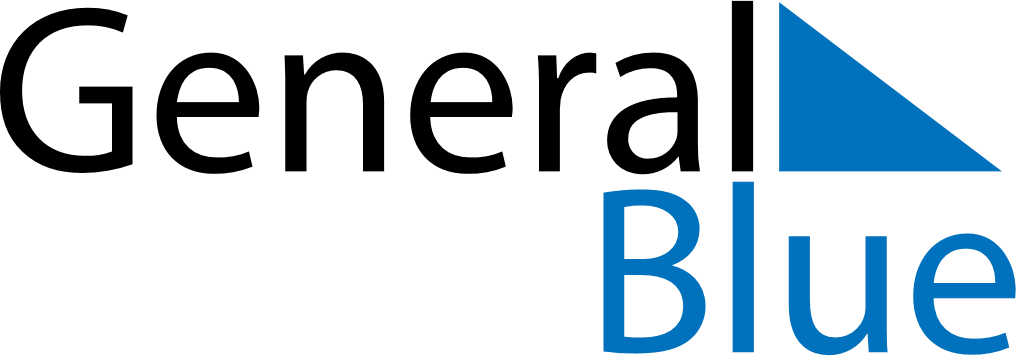 February 2019February 2019February 2019GermanyGermanyMONTUEWEDTHUFRISATSUN1234567891011121314151617Valentine’s Day1819202122232425262728Women’s Carnival Day